G.Pullaiah College of Engineering & Technology, KurnoolDepartment of ECEReport on “NI LabVIEW Academy Award”Date: 4th December 2018Department of ECE, GPCET was Awarded "NI LabVIEW Academy School" status for its active participation in conducting LabVIEW workshops / certification programmes for staff and students. This was presented on 4th Dec 2018 by National Instruments at Chennai.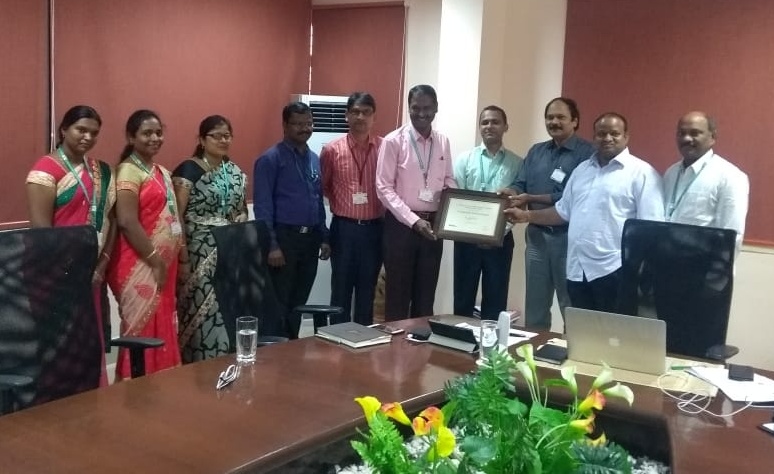 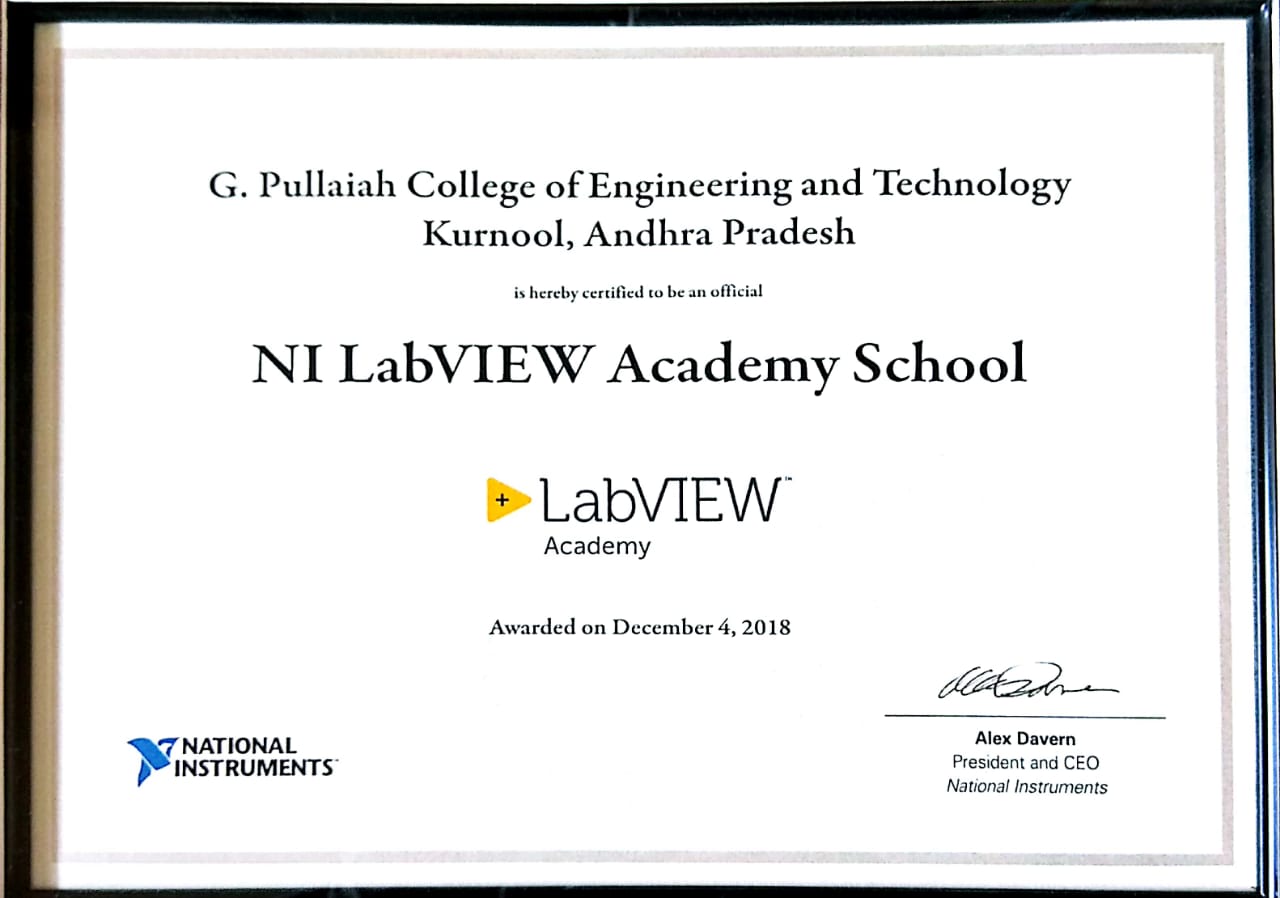 